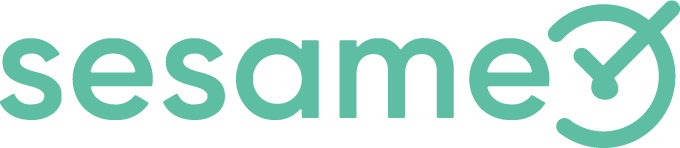 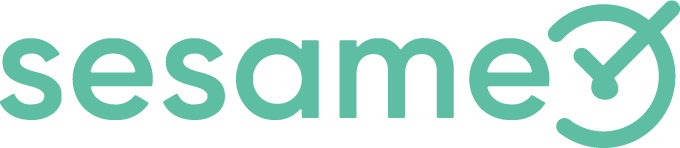 Ciudad y fecha completa.Sr/Sra. [cargo o nombre de la persona a la que va dirigida la carta].Yo [Nombre completo], solicito un permiso laboral los días ____________, correspondientes a la semana _____, debido al siguiente motivo:Me incorporaré a mi puesto de trabajo el día ____ a las ____ horas y retomaré mis tareas como de forma habitual.Sin más dilación, gracias por la atención prestada.[Firma]Nombre del trabajador/a